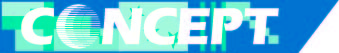 SQUEAKY:Instrukce: Aplikujte střídmě, otřete plochu, abyste odstranili nečistoty; vyleštěte za sucha čistým hadříkem. (pro dosažení nejlepších výsledků na velkém tabulovém skle pracujte po částech) Nepoužívejte na přímém slunečním světle. Kde použít: Na vozidla: Auta, autobusy, karavany, taxíky, vlaky atd.  V zasklívacím průmyslu: Pro montáž zasklívacích jednotek a výměnu oken.Ve volném čase: výstavní prostory, výkladní skříně obchodů, restaurace, hotely, restaurace atd. Na povrchy: Skleněná okna, čelní skla, zrcadla, kryty, obaly, laminátové regály, keramické obklady